АКТ ОСМОТРАздания, сооружения или объекта незавершенного строительствапри выявлении правообладателей ранее учтенных объектов недвижимости"18" марта 2022  г.                                                                               № 3/2022Настоящий акт составлен в результате проведенного 18 марта 2022 года  в  13 часов 20 минут  осмотра объекта недвижимости: здания - жилого дома, кадастровый номер 26:13:100701:643, расположенного по адресу Ставропольский край, Благодарненский район, город Благодарный, пер. 8 Марта, д. 20, на земельном участке с кадастровым номером 26:13:100701:72, расположенном по адресу Ставропольский край, Благодарненский район, город Благодарный, пер. 8 Марта, 20,комиссией администрации Благодарненского городского округа Ставропольского края, созданной распоряжением администрации Благодарненского городского округа Ставрополського края  от 21 января 2022 года № 25-рв составе: Слепичевой Ирины Ивановны - начальника отдела архитектуры и градостроительства администрации Благодарненского городского округа Ставропольского края, председателя комиссии;Польской Оксаны Юрьевны - заместителя начальника управления- начальника отдела по управлению и распоряжению муниципальным имуществом управления имущественных и земельных отношений администрации Благодарненского городского округа Ставропольского края, заместителя председателя комиссии;Сажневой Екатерины Геннадьевны - главного специалиста отдела архитектуры и градостроительства администрации Благодарненского городского округа Ставропольского края, секретаря комиссии;Ревякиной Антонины Александровны - начальника жилищного отдела  управления по делам территорий администрации Благодарненского городского округа Ставропольского края, члена комиссии,в отсутствие лица, выявленного в качестве правообладателя указанного ранее учтенного объекта недвижимости.При осмотре осуществлена фотофиксация объекта недвижимости. Материалы фотофиксации прилагаются.В результате проведенного осмотра установлено, что  ранее учтенный объект недвижимости существует.Председатель комиссии                        ________________        ____________________________                                                  подпись                                                          расшифровка подписи                                           _________________          _____________________________                                                                               подпись                                                        расшифровка подписи                                           _________________          _____________________________                                                                               подпись                                                        расшифровка подписи                                           _________________          _____________________________                                                                               подпись                                                        расшифровка подписиПриложениеМатериалы фотофиксации от 18 марта 2022 годаК акту осмотра здания, сооружения или объекта незавершенного строительства при выявлении правообладателей ранее учтенных объектов недвижимости по адресу: Ставропольский край, Благодарненский район, г. Благодарный, пер. 8 Марта, д. 20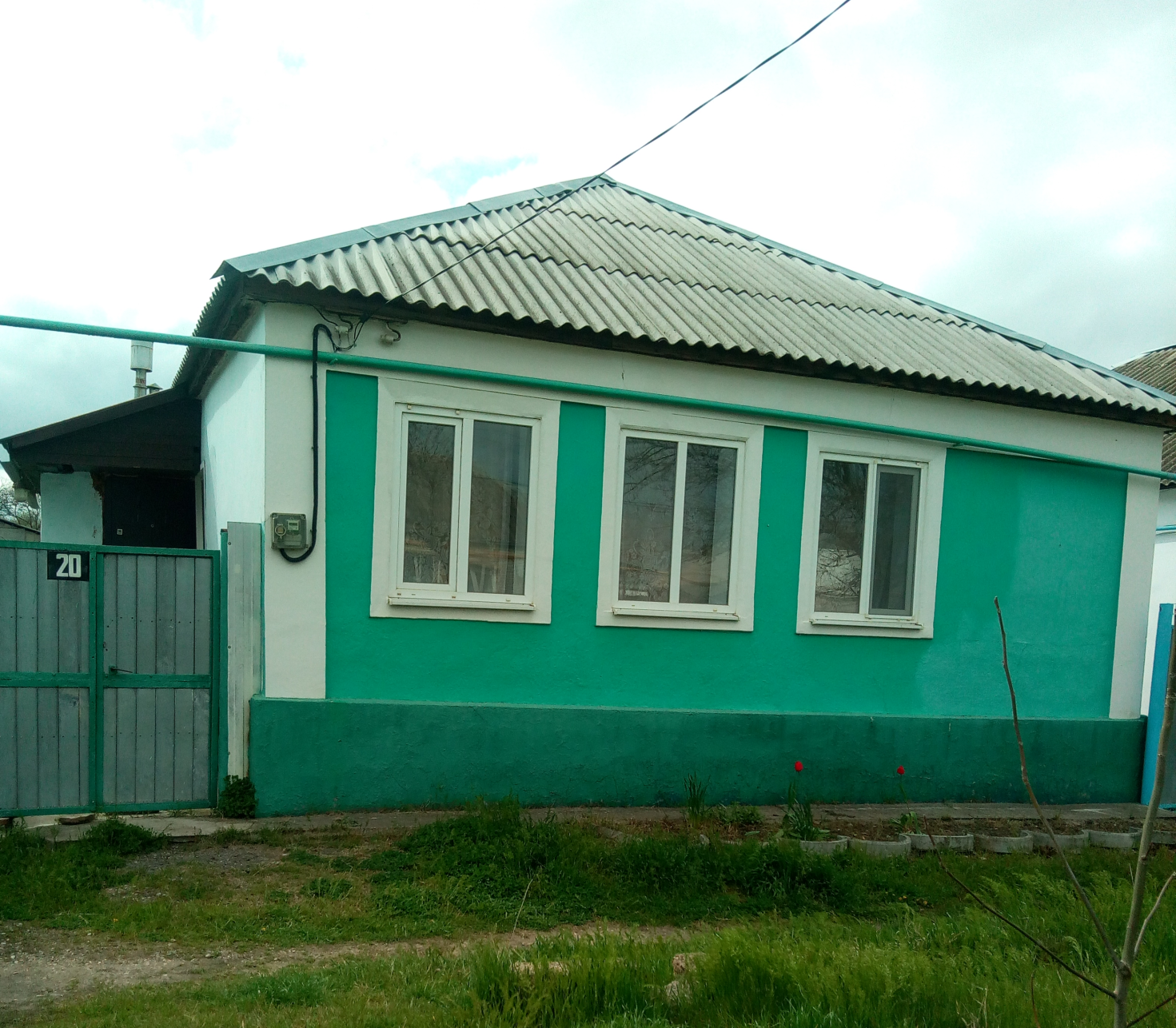 Подписи членов комиссии: